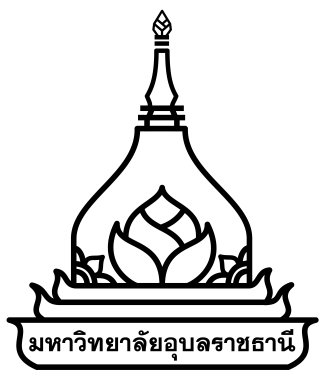 มคอ. 4 รายละเอียดของประสบการณ์ภาคสนาม(Field  Experience Specification)รหัสวิชา   ()รายวิชานี้เป็นส่วนหนึ่งของหลักสูตร   สาขาวิชา หลักสูตรใหม่/หลักสูตรปรับปรุง  พ.ศ.  คณะมหาวิทยาลัยอุบลราชธานีสารบัญหมวดที่  1	ข้อมูลทั่วไป							หมวดที่  2	จุดมุ่งหมายและวัตถุประสงค์					หมวดที่  3	การพัฒนาผลการเรียนรู้						หมวดที่  4	ลักษณะและการดำเนินการ					หมวดที่  5	การวางแผนและการเตรียมการ					หมวดที่  6	การประเมินนักศึกษา						หมวดที่  7	การประเมินและปรับปรุงการดำเนินการของ			การฝึกประสบการณ์ภาคสนามรายละเอียดของประสบการณ์ภาคสนามField  Experience Specification ชื่อสถาบันอุดมศึกษา:  มหาวิทยาลัยอุบลราชธานีคณะ/ภาควิชา:  หมวดที่ 1 ข้อมูลทั่วไป1. รหัสและชื่อรายวิชา:       	                               ( )    ตัวอย่าง  xxxx xxx  ชื่อรายวิชาภาษาไทย                              (ชื่อรายวิชาภาษาอังกฤษ)2. จำนวนหน่วยกิตหรือจำนวนชั่วโมง: (-- ) หรือ .... ชั่วโมง    ตัวอย่าง x (x-x-x) หรือ 350 ชั่วโมง3. หลักสูตรและประเภทของรายวิชา: เป็นรายวิชาระบุบังคับหรือเลือก ในหมวดวิชากลุ่มในหลักสูตรสาขาวิชา     ตัวอย่าง เป็นรายวิชาบังคับ ในหมวดวิชาเฉพาะ กลุ่มวิชาพื้นฐานวิชาชีพ ในหลักสูตร................สาขาวิชา.................................4. อาจารย์ผู้รับผิดชอบ/อาจารย์ที่ปรึกษาการฝึกประสบการณ์ภาคสนาม: 	4.1 อาจารย์ผู้รับผิดชอบรายวิชา		1)  สถานที่ติดต่ออาจารย์  : ห้อง      		โทร.   		E-mail.  	4.2 อาจารย์ที่ปรึกษาการฝึกประสบการณ์ภาคสนาม		1)  สถานที่ติดต่ออาจารย์  : ห้อง      		โทร.   		E-mail.  		2)  สถานที่ติดต่ออาจารย์  : ห้อง      		โทร.   		E-mail.  5. ภาคการศึกษา/ชั้นปีที่กำหนดให้มีการฝึกประสบการณ์ภาคสนาม ตามแผนการศึกษาของหลักสูตร :  ภาคการศึกษา  ชั้นปีที่    6. วันที่จัดทำหรือปรับปรุงรายละเอียดของรายวิชาประสบการณ์ภาคสนามครั้งล่าสุด : หมวดที่ 2 จุดมุ่งหมายและวัตถุประสงค์1. จุดมุ่งหมายของประสบการณ์ภาคสนาม :  เขียนจุดมุ่งหมายของรายวิชาเป็นคำบรรยายหรือเป็นข้อๆ ก็ได้2. วัตถุประสงค์ในการพัฒนา/ปรับปรุงประสบการณ์ภาคสนาม :  อธิบายโดยย่อเกี่ยวกับวัตถุประสงค์ในการพัฒนารายวิชานี้หรือการเปลี่ยนแปลงสำคัญ ๆ  ที่เกิดขึ้น  เช่น  ปรับเนื้อหาให้ทันสมัย ทันความเปลี่ยนแปลงทางวิชาการ  เพิ่มการใช้เทคโนโลยีสารสนเทศ หรือ web based การเปลี่ยนแปลงเนื้อหาของรายวิชาซึ่งเป็นผลจากงานวิจัยใหม่ ๆ  ในสาขา3. ผลลัพธ์การเรียนรู้ (OBE) ของประสบการณ์ภาคสนาม : หมวดที่ 3 การพัฒนาผลการเรียนรู้ให้อธิบายการพัฒนาผลการเรียนรู้ในมาตรฐานผลการเรียนรู้แต่ละด้านที่มุ่งหวัง ซึ่งต้องสอดคล้องกับที่ระบุไว้ในรายละเอียดของหลักสูตร (มคอ.2) โดยมาตรฐานผลการเรียนรู้แต่ละด้าน ให้แสดงข้อมูล ดังนี้หมวดที่ 4  ลักษณะและการดำเนินการ1. คำอธิบายรายวิชาหรือคำอธิบายโดยทั่วไปของประสบการณ์ภาคสนาม    คำอธิบายรายวิชา การเขียนคำอธิบายรายวิชาเป็นภาษาไทย ให้วิเคราะห์เนื้อหาเพื่อกำหนดหัวข้อการสอนโดยนำหัวข้อการสอน 15 สัปดาห์มาเขียนเป็น Concept/ Key word/ นามวลี ให้กระชับ  เชื่อมโยงตามลำดับ  ไม่ต้องเขียนแสดงกระบวนการ วิธีการ ขั้นตอน  ไม่ต้องขึ้นต้นรูปประโยคด้วยคำว่า  ศึกษา....หรือ เป็นวิชาที่ว่าด้วย...หรือ ให้นักศึกษา...... การเว้นวรรคระหว่างหัวข้อหากเป็นหัวข้อแต่ละหัวข้อ ให้เว้นวรรค 2 ตัวอักษร หากเป็นหัวข้อย่อยภายในหัวข้อใหญ่ให้เว้นวรรค 1 ตัวอักษร 
          ตัวอย่างหัวข้อใหญ่ 1  หัวข้อย่อย 1.1 หัวข้อย่อย 1.2  หัวข้อใหญ่ 2  หัวข้อใหญ่ 3  หัวข้อใหญ่ 4  การเขียนคำอธิบายรายวิชาเป็นภาษาอังกฤษ เขียนให้สอดคล้องกันทั้งภาษาไทยและภาษาอังกฤษ โดยไม่จำเป็นต้องแปลคำต่อคำ วลีนำให้ขึ้นต้นอักษรแรกของคำอธิบายรายวิชาด้วยตัวพิมพ์ใหญ่ ยกเว้นศัพท์เฉพาะใช้ตัวพิมพ์ใหญ่ในคำอธิบายรายวิชาได้  เมื่อจบหัวข้อให้คั่นด้วย ; หากมีหัวข้อย่อยภายในหัวข้อใหญ่ให้คั่นด้วย ,  เมื่อจบคำอธิบายรายวิชาไม่ต้องใส่จุดท้ายข้อความ 
          ตัวอย่าง	Topic 1;  topic 2, topic 2.1, topic 2.2;  topic 3;  topic 4     คำอธิบายโดยทั่วไปของประสบการณ์ภาคสนามการฝึกปฏิบัติงานในแหล่งฝึกงาน/สถานประกอบการ ที่เกี่ยวข้องกับวิชาชีพ ภายใต้การควบคุมดูแลของอาจารย์ที่ปรึกษา อาจารย์นิเทศ พี้เลี้ยงในสถานประกอบการ เพื่อการนำความรู้ต่างๆไปประยุกต์ใช้ในการปฏิบัติงานจริง เพื่อให้บรรลุในการทำงานกลุ่ม/รายบุคคล การแก้ไขปัญหาในการทำงานจริง ตามระยะเวลาที่กำหนดและตามมาตรฐานการฝึกงานหรือสหกิจศึกษาหรือการฝึกประสบการณ์ภาคสนาม 2. กิจกรรมของนักศึกษา	ระบุกิจกรรมหลักที่เกี่ยวข้องกับนักศึกษาระหว่างการฝึกประสบการณ์ภาคสนาม เช่น
 	 2.1 การประชุมเตรียมความพร้อมก่อนการฝึกประสบการณ์ภาคสนามหรือการอบรมเพื่อเตรียมความพร้อมก่อนการปฏิบัติสหกิจศึกษาในด้านต่างๆ
 	2.2 การปฐมนิเทศนักศึกษาสหกิจศึกษา
 	2.3 การปฏิบัติสหกิจศึกษาในสถานประกอบการไม่น้อยกว่า 16 สัปดาห์  การฝึกประสบการณ์ตามระยะเวลาที่กำหนด ไม่น้อยกว่า 15 สัปดาห์
 	2.4 การนำเสนอรายงานความก้าวหน้าและผลการดำเนินงานในสถานประกอบการ/อาจารย์นิเทศ
 	2.4 การสัมมนา
 	2.5 การปัจฉิมนิเทศของการปฏิบัติสหกิจศึกษา3. รายงานหรืองานที่นักศึกษาได้รับมอบหมาย	 ระบุรายงานหรืองานที่มอบหมายให้นักศึกษา และกำหนดส่ง4. การติดตามผลการเรียนรู้การฝึกประสบการณ์ภาคสนามของนักศึกษาระบุกิจกรรมที่ใช้ในการติดตามผลการเรียนรู้ทั้งระหว่างฝึก และเมื่อสิ้นสุดการฝึกประสบการณ์4.1 อาจารย์ที่ปรึกษาการฝึกประสบการณ์ภาคสนามตรวจเยี่ยมและติดตามผลการเรียนรู้ของนักศึกษา4.2 อาจารย์ที่ปรึกษาการฝึกประสบการณ์ภาคสนามรับฟังผลการฝึกงานจากผู้ประกอบการ/พี้เลี้ยง4.3 อาจารย์ที่ปรึกษาการฝึกประสบการณ์ ส่งเสริมความรู้ที่ได้จากการฝึกงานเป็นพื้นฐานวิชาชีพก่อนจบการศึกษา4.4 อาจารย์ที่ปรึกษาการฝึกประสบการณ์สังเกตการเปลี่ยนแปลงที่เกิดขึ้นหลังฝึก4.5 อาจารย์ที่ปรึกษาการฝึกประสบการณ์ภาคสนามนำผลการฝึกงานมานำเสนออภิปรายเพื่อใช้ประโยชน์ในการฝึกประสบการณ์ครั้งต่อไป/การจัดการความรู้
 5. หน้าที่และความรับผิดชอบของพนักงานพี่เลี้ยงในสถานประกอบการที่ดูแลกิจกรรมในภาคสนามระบุการวางแผนกิจกรรมสำหรับการพัฒนาทักษะของนักศึกษา การให้คำแนะนำแก่นักศึกษา การประเมินผลการฝึกประสบการณ์5.1 ตารางการฝึกงานร่วมกับอาจารย์ที่ปรึกษา5.2 แนะนำกฎระเบียบ ข้อบังคับ ข้อปฏิบัติ วัฒธรรมการทำงานในองค์กร5.3 แนะนำเครื่องมืออุปกรณ์ที่นึกศึกษาฝึกประสบการณ์/สหกิจสามารถใช้ได้5.4 แนะนำบุคลากรของสถานประกอบการ5.5 ประเมินการฝึกงานของนักศึกษาฝึกประสบการณ์/สหกิจศึกษา6. หน้าที่และความรับผิดชอบของอาจารย์ที่ปรึกษา/อาจารย์นิเทศก์	ระบุการให้คำแนะนำปรึกษา การประสานและการร่วมวางแผนกับพนักงานพี้เลี้ยงในสถานประกอบการ การประเมินผลนักศึกษา การวางแผนสำหรับการนิเทศนักศึกษาจัดหาสถานที่ฝึกงาน/สถานประกอบการ อำนวยความสะดวกในการฝึกประสบการณ์ปฐมนิเทศ อบรมเตรียมความพร้อมให้นึกศึกษาก่อนออกไปฝึกประสบการณ์/สหกิจศึกษาจัดตารางการฝึกงานร่วมกับสถานประกอบการตรวจเยี่ยม ติดตาม นิเทศการการฝึกประสบการณ์ของนักศึกษาประเมินผลการฝึกประสบการณ์ของนักศึกษาให้คำแนะนำปรับปรุง ตรวจรายงานจัดสัมมนา ปัจฉิมนิเทศนักศึกษาสหกิจศึกษา7. การเตรียมการในการแนะแนวและช่วยเหลือนักศึกษา7.1 ปฐมนิเทศ แนะนำและแจกคู่มือการฝึกประสบการณ์/ สหกิจศึกษา7.2 แจ้งช่องทางการติดต่อสื่อสาร การขอความช่วยเหลือต่าง ๆ 7.3 จัดอาจารย์ที่ปรึกษา อาจารย์พี้เลี้ยง8. สิ่งอำนวยความสะดวกและการสนับสนุนที่ต้องการจากสถานที่ที่จัดประสบการณ์ภาคสนาม/สถานประกอบการ	ระบุ ที่พัก การเดินทาง ค่าตอบแทน วัสดุอุปกรณ์สนับสนุนอื่น ๆ พนักงานพี่เลี้ยงคอยให้คำแนะนำสถานที่/ห้องทำงาน เอกสารและเครื่องมืออุปกรณ์ที่จำเป็นสวัสดิการ สวัสดิภาพในการทำงาน เช่นที่ พัก รถรับส่ง อาหาร ค่าตอบแทนสถานประกอบการที่มีคุณภาพ มาตรฐาน ปลอดภัยหมวดที่ 5 การวางแผนและการเตรียมการ1. การกำหนดสถานที่ฝึก :  
 	1.1 อาจารย์ที่ปรึกษาคัดเลือกสถานประกอบการที่มีความเหมาะสม มีมาตรฐาน เข้าใจและยินดีรับนักศึกษา1.2 นักศึกษาอาจหาสถานประกอบการได้ด้วยตนเองแต่ต้องได้รับความเห็นชอบจากอาจารย์ที่ปรึกษา2. การเตรียมนักศึกษา :  
 	2.1 จัดปฐมนิเทศนักศึกษา
 	2.2 แจกคู่มือการฝึกประสบการณ์
 	2.3 อบรมเตรียมความพร้อมทักษะในการทำงาน
 	2.4 ประเมินความรู้ คัดเลือกนักศึกษา 3. การเตรียมอาจารย์ที่ปรึกษา/อาจารย์นิเทศก์ :   
 	3.1 ประชุมชี้แจง อบรมอาจารย์ที่ปรึกษา/อาจารย์นิเทศให้เข้าใจจุดมุ่งหมาย กระบวนการฝึกประสบการณ์
 	3.2 จัดหาอาจารย์พี้เลี้ยงให้คำแนะนำปรึกษา
 	3.3 มีคู่มืออาจารย์4. การเตรียมพนักงานพี่เลี้ยงในสถานที่ฝึก	:    
 	4.1 แจ้งสถานประกอบการขอพี่เลี้ยงที่มีคุณวุฒิไม่ต่ำกว่าคุณวุฒิไม่ต่ำกว่าปริญญาตรี หรือผู้มีความรู้ความชำนาญประสบการณ์
 	4.2 จัดทำคู่มือพี่เลี้ยง
 	4.3 แจ้งกิจกรรมความคาดหวังให้พี่เลี้ยงทราบ5. การจัดการความเสี่ยง :  ประเมินจาก
 	5.1 ความเสี่ยงจากสถานประกอบการ ที่ตั้ง สภาพแวดล้อม
 	5.2 ความเสี่ยงจากการทำงาน
 	5.3 ความเสี่ยงจากการเดินทาง และที่พัก
 	5.4 ความเสี่ยงจากเพื่อนร่วมงาน/พี้เลี้ยงเพศตรงข้ามหมวดที่ 6 การประเมินนักศึกษา1. หลักเกณฑ์การประเมิน : .ให้ประเมินผลการฝึกประสบการณ์จากผลการเรียนรู้ให้ครบ 5 ด้าน โดยผลการประเมินเฉลี่ยต้องไม่น้อยกว่า 3.51 จึงจะผ่านเกณฑ์การฝึกงาน หรือได้ได้ค่าคะแนนตามที่หลักสูตร/ข้อบังคับกำหนด
 	1 หมายถึง ต้องปรับปรุงอย่างมาก
 	2 หมายถึง ต้องปรับปรุง
 	3 หมายถึง พอใช้
 	4 หมายถึง ดี
 	5 หมายถึง ดีมาก2. กระบวนการประเมินผลการปฏิบัติงานของนักศึกษา :  2.1 ผลการประเมินจากพี้เลี้ยง/สถานประกอบการ2.2 ผลการประเมินจากอาจารย์นิเทศ2.3 การประเมินจากรายงานการฝึกประสบการณ์2.4 การประเมินโดยคณะกรรมการประจำสาขา3. ความรับผิดชอบของพนักงานพี่เลี้ยงต่อการประเมินนักศึกษา  :   3.1 ประเมินผลการฝึกประสบการณ์ตามแบบประเมินที่กำหนด4. ความรับผิดชอบของอาจารย์ผู้รับผิดชอบประสบการณ์ภาคสนามต่อการประเมินนักศึกษา:4.1 ประเมินผลการฝึกประสบการณ์ตามแบบประเมินที่กำหนด5. การสรุปผลการประเมินที่แตกต่าง: กรณีที่ผู้รับผิดชอบการฝึกประสบการณ์กับสถานประกอบการมีผลการประเมินที่แตกต่างกัน ให้มีการประชุมร่วมกันหมวดที่ 7 การประเมินและปรับปรุงการดำเนินการของการฝึกประสบการณ์ภาคสนาม1. กระบวนการประเมินการฝึกประสบการณ์ภาคสนามจากผู้เกี่ยวข้อง: 1.1 นักศึกษา ให้นักศึกษาตอบแบบสอบถามการฝึกงาน1.2 พนักงานพี่เลี้ยงหรือผู้ประกอบการ ให้บันทึกผลการฝึกประสบการณ์ สังเกตการณ์ปฏิบัติงาน สอบถามตามแบบการประเมิน1.3 อาจารย์ที่ดูแลกิจกรรมภาคสนาม ให้คำแนะนำปรึกษา ติดตามความก้าวหน้า และบันทึกผลตามเอกสารที่กำหนด1.4 อื่น ๆ เช่น บัณฑิตจบใหม่ ให้ติดตามความก้าวหน้าจากการทำงาน2. กระบวนการทบทวนผลการประเมินและการวางแผนปรับปรุง:   2.1 การประชุมผู้เกี่ยวข้องทุกฝ่ายกับการฝึกประสบการณ์ ผลการประเมิน ข้อเสนอแนะ2.2 การประชุมคณะกรรมการประจำหลักสูตร กรรมการประจำคณะ นำผลการดำเนินงานมาสรุปเพื่อหาแนวทางการพัฒนาปรับปรุงต่อไป
 			ลงชื่อ					อาจารย์ผู้รับผิดชอบรายวิชา
       (………………………………………………….…)ลงชื่อ 					อาจารย์ผู้รับผิดชอบหลักสูตร       (………………………………………………….…)ความรู้หรือทักษะที่ต้องการพัฒนาจากประสบการณ์ที่ได้รับจากการฝึกภาคสนาม หรือ ฝึกในสถานประกอบการกระบวนการหรือกิจกรรมต่าง ๆ ที่จะพัฒนาความรู้ หรือ ทักษะวิธีการวัดและประเมินผลการเรียนรู้แต่ละด้านที่เกี่ยวข้อง1.  ด้านคุณธรรม จริยธรรม1.1 มีคุณธรรมจริยธรรมในการดำเนินชีวิต อย่างพอเพียง รับผิดชอบ อดทน อดกลั้น ซื่อสัตย์ มีระเบียบวินัย ไม่มีอคติ
1.2 ตระหนักและสำนึกในความเป็นไทย โดยเฉพาะ มีความสุภาพ และรู้จักกาลเทศะการปฐมนิเทศข้อควรปฏิบัติ
การปฏิบัติตามกฎระเบียบ
1. นักศึกษาประเมินตนเอง
2. การประเมินโดยพี่เลี้ยง/
ผู้นิเทศ/เพื่อร่วมงาน/ผู้บังคับบัญชา
3. รายงานผลการฝึกงาน/การปฏิบัติภาคสนาม2.  ด้านความรู้  2.1 มีความรอบรู้อย่างกว้างขวาง มีโลกทัศน์กว้างไกล  เห็นคุณค่าของมนุษย์ สังคม ศิลปะ วัฒนธรรม ธรรมชาติ และสิ่งแวดล้อม 2.2  มีความรู้พื้นฐานเพื่อศึกษาต่อในหลักสูตรได้ (สำหรับวิชาพื้นฐาน) ถ้ามี    1. สถานที่การฝึก/สถานประกอบการจัดพี้เลี้ยงให้คำแนะนำด้านเครื่องมือ อุปกรณ์ในการทำงาน ความปลอดภัย
2. การปฏิบัติงานจริงในสถานประกอบการ/แหล่งฝึกภายใต้การดูแลของพี่เลี้ยง
3. การประชุมติดตามงานให้สำเร็จตามเวลา1. นักศึกษาประเมินตนเอง
2. การประเมินจากเพื่อร่วมงาน
3. การประเมินจากพี้เลี้ยง
4. การประเมินจากอาจารย์นิเทศ
5. การประเมินจากรายงานการฝึกงาน/ประสบการณ์3.  ด้านทักษะทางปัญญา 3.1 มีทักษะการแสวงหาและการเรียนรู้ด้วยตนเองตลอดชีวิต  
3.2 มีทักษะการคิด ได้แก่ การคิดแบบองค์รวมการคิดสร้างสรรค์ การคิดวิจารณญาณ และแก้ไขปัญหาต่างๆ ได้
3.3 นำความรู้ไปประยุกต์ใช้ในการดำเนินชีวิตได้3.4 ค้นหาข้อเท็จจริง สรุป ทำความเข้าใจเกี่ยวกับวิชาชีพได้ 3..5 ศึกษาวิเคราะห์ปัญหา และหาแนวทางแก้ไขเกี่ยวกับวิชาชีพได้3.5 มีทักษะภาคปฏิบัติตามที่ได้รับการฝึกฝน ปฏิบัติการในห้องปฏิบัติการ  ภาคสนาม  การใช้เครื่องมืออุปกรณ์   การวิจัย  ค้นคว้าอิสระ โครงงาน (ถ้ามี)1. การประยุกต์ใช้ทฤษฎี หลักการสู่การปฏิบัติ2. การมอบหมายโจทย์ปัญหา
3. การประชุมในที่ฝึกงานเพื่อรับฟังปัญหาที่เกิดขึ้น1. นักศึกษาประเมินตนเอง
2. การประเมินจากเพื่อร่วมงาน
3. การประเมินจากพี้เลี้ยง
4. การประเมินจากอาจารย์นิเทศ
5. การประเมินจากรายงานการฝึกงาน/ประสบการณ์4.  ด้านทักษะความสัมพันธ์ระหว่างบุคคลและความรับผิดชอบ4.1 มีจิตอาสา เสียสละ สำนึกดีต่อสังคมและสาธารณะ 
4.2 เป็นพลเมืองที่มีคุณค่าของสังคมและเข้าใจสังคมพหุวัฒนธรรม
4.3 มีความเป็นผู้นำ ผู้ตามที่ดีสามัคคีและมีส่วนร่วมในการทำงานเป็นทีม  
4.4 มีมนุษยสัมพันธ์ที่ดี รับฟังความคิดเห็นของผู้อื่น  4.5  มีความรับผิดชอบในงานที่ได้รับมอบหมาย4.6  ปรับตัวและทำงานร่วมกับผู้อื่น 4.7  วางตัวและแสดงความคิดเห็นได้เหมาะสมกับบทบาท หน้าที่ ความรับผิดชอบ4.8  วางแผนและรับผิดชอบการเรียนรู้และพัฒนาตนเองอย่างต่อเนื่อง1. มอบหมายงานรายบุคคล/รายกลุ่ม2. การฝึกปฏิบัติงาน3. กิจกรรมละลานพฤติกรรมเพื่อสร้างความพร้อมในการทำงานกลุ่ม1. นักศึกษาประเมินตนเอง
2. การประเมินจากเพื่อร่วมงาน
3. การประเมินจากพี้เลี้ยง
4. การประเมินพฤติกรรม5.  ด้านทักษะการวิเคราะห์ 
เชิงตัวเลข การสื่อสาร และการใช้เทคโนโลยีสารสนเทศ5.1 มีทักษะการใช้ภาษาเพื่อการสื่อสาร 
5.2 คิดคำนวณและวิเคราะห์เชิงตัวเลขได้
5.3 ใช้คอมพิวเตอร์และเทคโนโลยีสารสนเทศได้อย่างรู้เท่าทัน1. การมอบหมายงาน/รายงานที่ต้องสืบค้นข้อมูล/ใช้เทคโนโลยี2. การนำเสนองาน1. การประเมินจากการนำเสนองาน2. การประเมินจากรายงาน3. การประเมินจาการมีส่วนร่วมในการรายงาน/การนำเสนอ/การแก้ไขปัญหาต่างๆ โดยพี่เลี้ยงหรืออาจารย์นิเทศ6. ด้านทักษะปฏิบัติ (Psychomotor Skill) (ถ้ามี)    6.1  มีทักษะปฏิบัติ  และสามารถแก้ไขปัญหาในการปฏิบัติงานตามสภาพจริงได้คำชี้แจง 1.ทักษะปฏิบัติหมายถึงทักษะทางกายภาพสูง เช่น การเต้นรำ ดนตรี การวาดภาพ การแกะสลัก พลศึกษา การแพทย์ วิทยาศาสตร์การแพทย์ พยาบาล  สัตวแพทย์ เทคนิคการแพทย์การฝึกงาน หรือสหกิจศึกษา 1. การเรียนรู้โดยการปฏิบัติ  Performance Based Learningทักษะทางกายภาพขั้นสูง เช่น แพทย์ พยาบาล กีฬา ดนตรี ศิลปะ2. การเรียนรู้โดยการปฏิบัติในสถานประกอบการPerformance Based Learning1. ประเมินการปฏิบัติ (พฤติกรรม ทัศนคติ จริยธรรม)2. การนำเสนอปากเปล่า
3. การรายงานศึกษาค้นคว้าและการอ้างอิง
4.การประเมินโครงงานชื่อรายงานหรืองานที่ได้รับมอบหมายกำหนดส่งหมายเหตุแผนงานการแก้ไขปัญหาสัปดาห์ที่ 2 ของการฝึกงานผลการวิเคราะห์ปัญหาตามระยะเวลาที่มอบหมายผลการออกแบบตามระยะเวลาที่มอบหมายผลการประเมินการใช้งานระบบตามระยะเวลาที่มอบหมายรายงานการฝึกประสบการณ์/สหกิจศึกษาสัปดาห์สุดท้ายของการฝึกการสัมมนา/การปัจฉิมนิเทศสหกิจศึกษาหลังการฝึก/สหกิจ